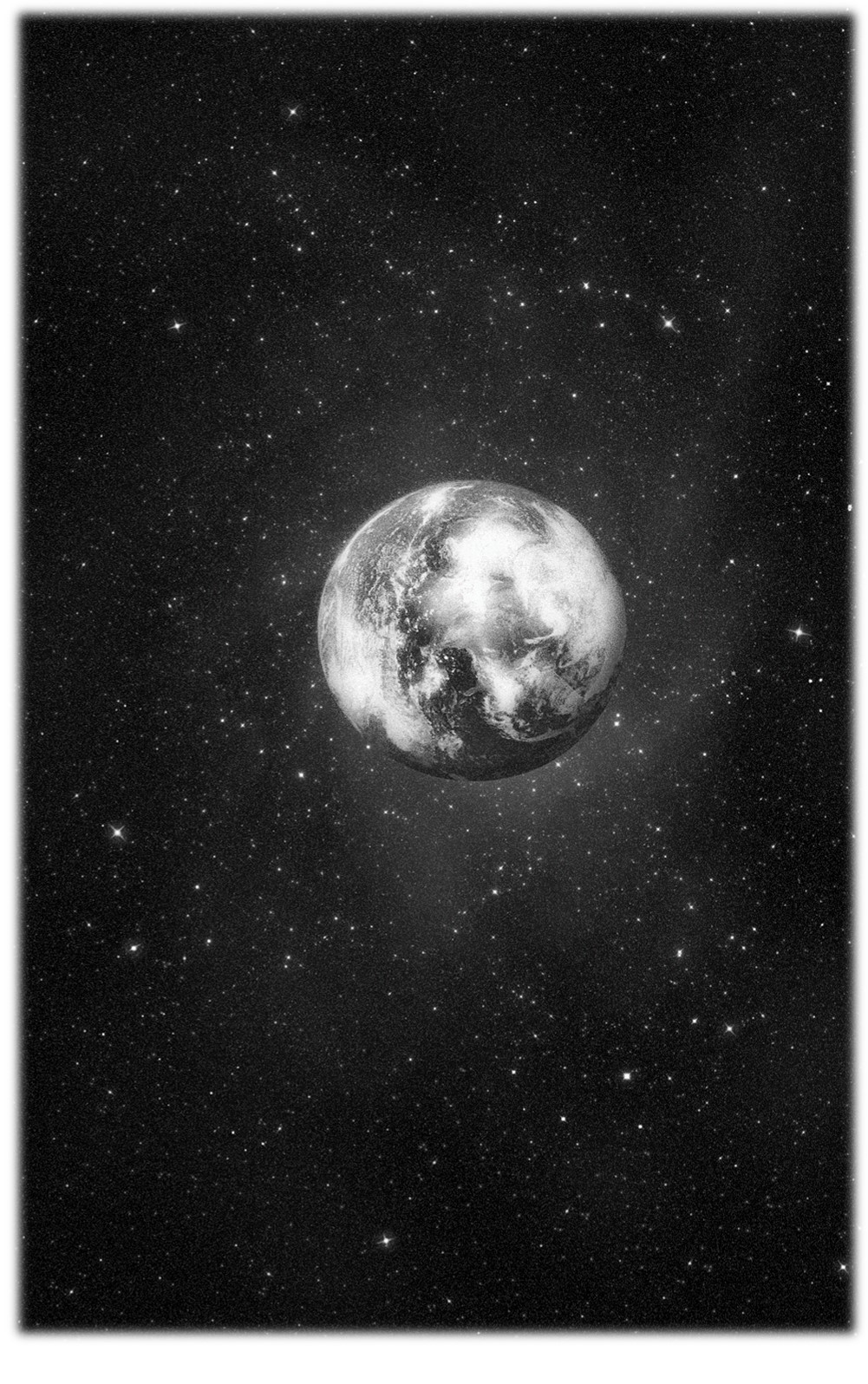 Inleiding"Ja," was die energieke en eenparige antwoord in 2012 toe ons as kerke die vraag gevra het: Moet ons iets aan die swak toestand van ons kerke en ons getuienis in ons gemeenskappe doen?Op daardie oomblik het die lewende God in Sy oneindige genade ons gelei met Sy eie hand.Hy het ons verskriklike swakheid en sonde vir ons gewys, maar ook Sy eindelose genade, sodat ons onsself kan bekeer in die vertroue dat Hy ons sal lei op die pad van Semper Reformanda. Altyd hervorm en die herbelyn volgens Sy Woord en werk in die wêreld.Hierdie besluit het ons in beweging gebring om ​​ons situasie te bestudeer en te verstaan en om biddend die pad wat ons moet neem te onderskei. Toe die resultate van hierdie studie voorgestel is aan ons kerke as die pad vorentoe in 2015, was die antwoord weer eens: "Ja!"Dit alles het gelei tot hierdie boekie wat jy in jou hande het. Die doel van hierdie boekie is om alles wat gedoen is gedurende die proses tot reg in die harte en gedagtes van elke lidmaat en elke plaaslike kerk te bring. Daar is geen kerk daar buite iewers vir wie hierdie boekie is nie. Die kerk is ek en jy. Die proses is vir ons. Ons gedagtes, ons harte en ons hande as die liggaam van Christus self en die tempel van die Heilige Gees in hierdie wêreld.Mag jy hierdeur werk en bid met 'n oop hart. Bereid om berouvol te bekeer waar nodig en vol geloofsvertroue in die evangelie dat die opgestane Here, Jesus Christus, jou sal lei en vorm deur sy Woord en Gees.Griffel van WykKerkgroeibediening Deputate2015 Die fokustyd formaat _'n Vergrootglas word gebruik om op die detail van iets te fokus. Hierdie boekie en die formaat is soos 'n vergrootglas. Dit help 'n kerk om saam te fokus op die onderwerp van God se missie (sendingsdoel) en die roeping en groei van sy kerk. Die formaat wat ons sal gebruik kan die 'fokustyd' formaat genoem word.Hierdie fokus tyd pas in ses weke. Elke week fokus ons op 'n ander onderwerp. Elke onderwerp word verken op drie maniere: 'n preek, daaglikse oordenkings vir tuisgebruik en 'n groepstudie.Die ses onderwerpe wat ons sal ondersoek is: Die missie van God (Soli Deo Gloria), bekering, gebed, groei, toerus en inrig. Hierdie temas vorm die fondament, boustene en fokuspunt van die kerkgroei bediening soos deur Sinode 2015 goedgekeur.Die volgende tabel toon hoe die fokustyd opgestel is oor ses weke:Indien jy hierdie formaat ken sal jy ook reeds bewus wees van die voordele van so 'n fokustyd vir jouself en jou kerk! As dit nuut is vir julle, wil ons julle kerk aanmoedig om 'n fokustyd soos hierdie in te stel vir elke jaar om op ŉ situasie wat vir julle relevant is te fokus.Gereedskap vir verkenningDie gereedskap wat gebruik word om die onderwerpe in die boekie te verken, sal nou kortliks verduidelik word:Preekwenke Vir elke onderwerp word dele van die Skrif voorgestel met preekwenke om die prediker te lei in die voorbereiding van 'n preek oor die onderwerp. Enige van hierdie voorstelle kan gebruik word. Enige ander teks wat die prediker mag verkies vir die aanspreek van die onderwerp kan ook gebruik word. 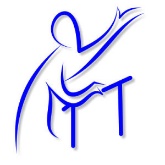 Daaglikse oordenkingsDaaglikse oordenkings oor die onderwerp van die week word gegee vir Maandag tot Saterdag. Dit kan gebruik word op jou eie of as 'n huishouding. Besluit op 'n vasgestelde tyd in jou skedule. Dit kan selfs help om jou of jou huishouding terug in die ritme te kry van daaglikse oordenkings as dit is nog nie 'n gereelde praktyk is nie. 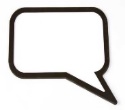 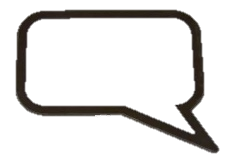 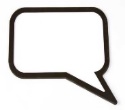 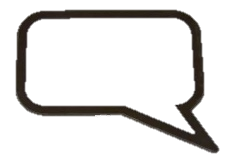 GroepstudiesJulle kan bestaande groepe in julle kerk hê of glad nie. Indien julle bestaande groepe het, vra hulle om hierdie studies vir die ses weke volg.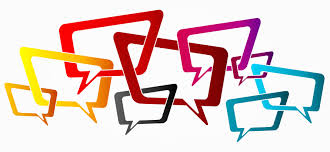 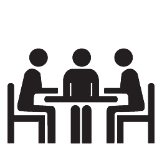 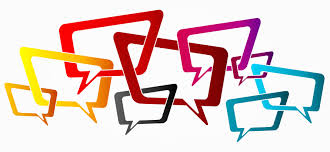 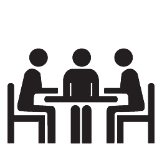 Indien julle geen of net ŉ paar groepe het, is hierdie fokustyd ideaal om nuwe groepe te vestig. Nooi alle lidmate om hulself te verbind om saam te kom in hul wyke onder die leiding van hul ouderling (of ander leier) vir die duur van die ses weke as deel van die fokustyd. Dit mag dalk makliker vir hulle wees om hulself vir 'n korter tyd so te verbind en dan kan hulle dit hopelik so geniet dat hulle sal voortgaan in hulle nuwe groepe.Geniet jou fokustyd en beweeg daardeur met biddende verwagting dat die Here dit sal gebruik in jou lewe en die kerk, want sy Woord keer nooit leeg terug nie! WEEK 1: DIE MISSIE VAN GOD_    Die uitdrukking Missie van God word gebruik om te praat oor die enkele groot saak waarmee God besig is sedert voor die skepping en mee besig sal wees selfs na die herskepping.Die missie van God verwys na die groter doelwit waarmee God besig is deur alle eeue en waarin God die Vader mense wil laat deelneem. Dit is die rede hoekom Hy Adam en Eva geskape het, dit is die rede waarom die Seun, Jesus Christus, verlore sondaars red en roep om Sy dissipels te wees en dit is die doel waarvoor die kerk geroep is om voor te werk onder leiding van die Heilige Gees totdat die einde kom. Adam, Abraham, Paulus en jy is geroep vir hierdie een doel. Dit uiteindelike doel is: ... Die Verheerliking van God!Dit is eintlik niks nuuts nie. Dit was ook die groot fokus en dryfkrag van die hervormers van die hervorming: Soli Deo Gloria! Alles, selfs die natuur, bestaan ​​slegs vir die verheerliking van God. Die doel en dus missie (sending) van alles is God se heerlikheid. Maar dit is presies hier waar ons sukkel en verskriklik misluk. Ons sonde het ons band met God gebreek en ons leeg en seer gelaat. Ons fokus is nou op onsself as die middelpunt van ons bestaan. Die gevolg is dat ons eerder eerste soek vir ons ​​eie eer en dat ons selfs aanstoot neem dat al die heerlikheid vir ewig aan God alleen behoort.Dit is waar ons moet begin ...Daarom, laat ons hard bid en hard werk om weer 'n duidelike fokus op God se missie vir God se glorie te kry, ​​met duidelikheid waar ons inpas in.PreekwenkeHier is 'n paar nuttige tekste en wenke vir prediking oor die missie van God:Die wieg van die missie: die Drie-eenheid!Genesis 1: 1 en v26,27; NGB art 2; Joh. 17: 1-5; v 20-23; NGB art 1 en 2.Die Drie-enige God het alles geskape met die doel om sy heerlikheid in die natuur en in die mens ten toon te stel.Die missie van God is altyd gevul met aktiewe beweging. Die Persone van die Drie-eenheid beweeg elkeen buite Hulself om die ander lief te hê, hulle beweeg buite Hulself om te skep, hulle beweeg buite Hulself om te verlos en hulle beweeg buite Hulself om te herskep. Nooit stil of selfgerig nie, altyd aktief na buite – die definisie van liefde self waardeur God se heerlikheid skitter. Om na sy beeld te wees sal dieselfde aktiewe beweging vra buite onsself.Die mens se redding is nie die belangrikste doel nie, God se heerlikheid is!Efesiërs 1:1-14Hier word die rol van elke Persoon van die Drie-eenheid in die redding van die mens verduidelik, maar met die spesiale refrein in verse 6,12 en 14 waar die doel van die werk van elke Persoon van die Drie-eenheid elke keer genoem word: God se heerlikheid!Joh. 17: 1-5Fil. 2: 9-11Selfs die redding van die mens is nie die doel van God nie, God red mense om sy heerlike aard te demonstreer en die ontsag en lof terug te wen wat regmatig syne is.Baie gestuurdes - een missieGenesis 17: 1-8 & Fil. 2: 9-11Joh. 17:18 & 20:21 Joh.NGB art 27Die kerk het nie 'n missie van sy eie nie, God se groot missie het 'n kerk van die eeue wat Sy missie dien.Ruik mense jou of Christus?2 Kor. 2:14-17Die triomf behoort aan God, ons mag meegevoer word daarin vanweë Christus en word gebruik om hierdie heerlike geur van die kennis van Christus te versprei soos wierook wat vir God gebrand word. Die missie van God is ewig!Open 4In Open 4 is die totale skepping, aards en hemels, daarop gerig om die eindelose en grenslose heerlikheid van God te verkondig en te bedien. 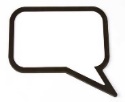 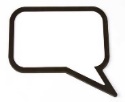 Daaglikse oordenkingsVolg hierdie oordenkings daagliks op jou eie of as gesin:  Maandag - Die oorspronklike missieGenesis 1: 1 & v26,27Wat was die oorspronklike verhouding tussen die mens en God?Hoe sou die mens hierdie doel bereik?Die lewe het nog nooit oor jou gegaan nie. Nooit ooit nie. God het die mens geskape om 'n voorstelling van God te wees in die manier waarop die mense met God se skepping omgegaan het. Dit moes bydra tot die heerlikheid van God soos ŉ kunswerk bydra tot die roem van die kunstenaar. God en sy wonderlike karakter moes die eerste wees waaraan iemand sou dink wat ŉ mens sou sien. Vandag is mense gemik op hulself en hul eie roem en eer – los van God.  Selfs ŉ mens se interaksie met die skepping is meestal vir sy eie gewin, plesier of heerlikheid. Hoekom is dit so moeilik vir jou om nie op jouself te fokus nie? Bid hieroor.Dinsdag - Missie nie gekanselleer nie!?Genesis 3 veral vers 6 + 7Met watter leun het die slang Eva verlei?Hoe is dit direk in teenstelling met die doel van die mens se skepping?Wat is merkwaardig oor God se karakter en gedrag in hierdie gebeure?Selfs na die mens se val, sit God die mens agterna as gevolg van sy genadige aard en nie as gevolg van die mens se meriete nie. Hierdie daad op sigself dui op die evangelie van God se genade in Jesus, hier belowe as die saad van Eva wat die Satan sal vermorsel aan die kruis. God bly by sy missie en berei sake vir ons voor om weer deel te kan neem aan sy verheerliking. Selfs ons verwoestende val in ontrouheid, wat veroorsaak dat hartseer en pyn in ons wêreld vandag is, keer God nie om my en jou weer in Sy teenwoordigheid en missie in te trek nie. Waar kan jy Hom aan jou voel trek? Adam, waar is jy? Bid hieroor. Woensdag - Die omvang van die missieGenesis 17: 1-8; Gal 3: 7-9; Fil. 2: 9-11Met hoeveel mense wou God eindig toe Hy met Abram begin het? (v2)Was God net in die bloedfamilie van Abram geïnteresseerd?Hoe wyd het God gemik met sy missie?Om deel van die missie van God te wees is om deel te wees van die enkele grootste en langste projek in die kosmos. Dit strek nie net oor ŉ lang tyd nie maar sluit ook mense in uit elke nasie op aarde. Dit is massief en in werklikheid net die regte grootte om die krag van God vir alles in die hemel en op aarde te wys. Die enigste vereiste om hiervan deel te wees is om jou sondige selfsug te bely en te vertrou in die reddende genade van God. Hy laat jou dan weer toe om aan te sluit by dieselfde missie wat God belowe het om met Abraham te begin. Is jy deel? Bid hieroor. Donderdag - Die mense van die missie: dissipelsMatt 4: 18-25Wat beteken dissipel?Hoekom is dit betekenisvol dat Jesus hierdie mense geroep het?Waarom het Jesus die dinge in v23-25 gaan doen net na Hy hierdie mense geroep het?'n Dissipel is 'n vakleerling. 'n Vakleerling leer vaardighede van 'n meester deur hom dop te hou en te oefen wat hy sien. Hierdie manne was nie as jong Joodse seuns gekies om met hul godsdienstige studies voort te gaan nie. Hulle het toe vakleerlinge van hulle pa’s geword as vissermanne. Nou nooi Jesus ‘gewone mense’ om vakleerlinge in die grootste missie op aarde te word. Hulle het Hom eenvoudig vertrou en die geleentheid om 'n Rabbi te volg aangegryp. Dan neem Hy hulle saam terwyl Hy preek oor sy koninkryk en vir hulle die omvang van Sy koningskap wys. Hulle het gekyk en was besig met opleiding. Volg jy nuuskierig daar waar Jesus jou roep? Kyk jy en word jy opgelei? Bid hieroor.Vrydag - Die gereedskap van die missieMatt 5: 13-162 Tim 3: 10-4: 5Wat bedoel Jesus met sout en lig?Waarom is dit belangrik dat die woorde en dade ooreenstem?Wat is die kern van die evangelie wat mense nodig het om te hoor?Die gereedskap van die missie is evangelie-woorde en evangelie-dade. Woorde wat die liefde van God in Christus verkondig, en dade wat die liefde van God in Christus verkondig. Dit is die rede dat die hele dissipel en sy hele lewe instrumente is in die hande van die lewende Christus. Christus het spesifiek sy dissipels rondom Hom vergader in 'n plaaslike kerk om van Hom te getuig soos hulle rondom Hom saamkom, en Hom in hul gemeenskappe in volg. Dit is waarom sy kerk ook die liggaam van Christus genoem word. Hy is op hierdie manier aktief en teenwoordig in jou gemeenskap. Is jy 'n skerp stuk gereedskap? Bid hieroor.Saterdag - Die onverwagte plekke van die missieJohannes 4: 1-26Wat leer jy uit die vrou se vraag in vers 9?Wat is belangrik om te verstaan oor waar God aanbid kan word? vers 21-24.Samaria was buite perke vir goeie Jode. Samaria was 'n provinsie waar mense van gemengde ras en gemengde godsdienste geleef het. Baie Jode het met ŉ langer ompad gereis om net die plek te vermy. Jesus het nie. Hy het gegaan waar niemand anders wou gaan nie. Hy het ook in die openbaar met 'n Samaritaanse vrou gepraat. Dit kon baie probleme vir Hom veroorsaak. Maar op daardie plek is Hy in staat om in die hart van 'n stukkende vrou te bereik wat niemand anders sou kon bereik nie. 'n Ondenkbare persoon in 'n ondenkbare plek hoor van ondenkbare genade omdat Jesus gegaan het waar dit ondenkbaar was. Jesus wys haar dat enigiemand van enige plek God kan aanbid in enige gewone plek. Moet hierdie plekke of mense in jou lewe nie net vermy nie... Die missie van God roep jou dalk juis soontoe. Bid hieroor.GroepstudieHierdie studie is bedoel vir groepe in julle kerk om saam te doen gedurende die week wat fokus op die missie van God.Bid saam vir God se leidingAfskop vraag: Hoe behulpsaam is dit om ŉ duidelike idee te hê van jou doel voor jy met iets begin. Lees 2 Korintiërs 5: 11-21Gee 'n geleentheid vir die wat bereid is om iets te deel wat vir hulle van die teks uitgestaan het.Gee 'n geleentheid vir die wat bereid is om ŉ vraag te vra oor iets in die teks. Gee eers ŉ kans vir al die vrae en skryf dit dan neer.Bespreek die vrae nou saamDeel met mekaar wat jy dink God vir jou deur die teks sê vir jou lewe ten opsigte van God se missie.Bid saam. WEEK 2: BEKEER! _Na verlede week se fokus op God se missie en heerlikheid, is dit hopelik vir jou duidelik dat jy dikwels op jou eie missie is vir jou eie eer of behoud sonder Jesus. Daar is dus waarskynlik dinge waarvan jy jouself moet bekeer, maar bekering is glibberig. Ons harte is so misleidend en selfregverdigend dat dit vir ons baie moeilik is om ons werklike sondes te sien, maar tog baie maklik om dié van ander te sien. Jy hou waarskynlik nie op die oomblik daarvan om te hoor dat jy moontlik jouself van iets moet bekeer nie. Ons is bang vir eerlike selfondersoek, om dan ons vuil gemors te sien en op te kyk in die veroordelende oë van God. Ons is bang om ons lewens te verloor. Maar hierin lê die skoonheid van die evangelie. As ons opkyk na God in eerlike belydenis ... sien ons eerder die barmhartige oë van God as gevolg van Christus se voldoende werk op die kruis.  Dan eers begin jy iets te lewe wat baie meer vervullend is as waarop jy jouself op spandeer het tot nou toe. (HK Son. 33)Ondersoek jou hart eerlik, bid vir duidelikheid oor jou sonde, bring jou selfgesentreerdheid na die lig van die kruis en ontdek die oorweldigende vreugde van nuwe lewe vir God in die lig van die evangelie.PreekwenkeHier is 'n paar nuttige tekste en wenke vir prediking oor bekering:Niks om te bely nie?Psalm 139 met spesiale fokus op v23Psalm 19 met spesiale fokus op v13-15Soek jy lewe in sonde, in reëls of in Christus?Lukas 15 - Die jonger broer soek lewe in sonde, die oudste in reëls ... maar ware lewe vereis bekering na Christus.Konflik, trots, wêreldsgesind ...en die pad terugJak 4: 1-10HK Son 23 V&A 60Konflik in verhoudings kom vanweë selfsugtige trots. Dit is so verskriklik dat selfs gebed daardeur besmet word. Selfsugtige trots kom nie van God nie, maar kom vanweë die aanhoudende invloed wat die wêreld op Christene het. Wanneer Christene weer hulself kan sien soos hulle is, mense wat geheel en al aan God behoort vir sy missie, kan die pad na nederige bekering begin.  Die genade van God kan omhels word en lewende verhoudinge weer herstel word.Die verhaal van die ongesonde kerkDie kerk in Efese begin gesond (Hand), is gewaarsku oor die medisyne (1 Tim), maar moes hulle uiteindelik bekeer (Open).Hand 20: 28-32; 1 Tim 1: 3-7; en Op 2: 1-7 met spesiale fokus op v5Stukkend genoeg?Klaagliedere met spesiale fokus op 3: 18-33 & 5: 19-22Die preek kan die aard van sonde as ontrouheid aan ons doel bespreek, die nood vir gebroke eerlikheid en hartseer oor ons sonde en toestand, en die motief vir ons bekering as God se heerskappy en om terug in diens van die Here te wees.Daaglikse oordenkingsVolg hierdie oordenkings daagliks op jou eie of as gesin:  Maandag – Kry jou vreugde in die Woord: Christus!Psalm 1 (OAV)Waar soek die skrywer nie sy vreugde nie? v1Waar soek hy eerder sy vreugde?Wat is die effek hiervan in sy lewe?Wie is die Woord van God (Johannes 1)?Om ŉ persoonlike band met God te hê en te groei in jou kennis van Hom gee vreugde, is lewensverrykend en lewer vrugte. Veral as hierdie kennis nie bloot meer feite is nie, maar hartverwarmende vreugde-waarhede oor sy ryk geregtigheid en genade vir jou in Christus. Groei jy in hierdie tipe kennis van God en van Sy doel vir die skepping en jou lewe? Wat het jy nodig om te bely in die lig van Psalm 1? Bid hieroor. Dinsdag - Wie is die baas?1 Petrus 2: 1-10Watter gedrag van gelowiges word aangespreek in v1-3?Waarom is die oproep in vers 4,5 'n oplossing hiervoor?Wat is die doel van die kerk? v9-10Werk God dan vir ons, of is ons veronderstel om vir God te werk?Het jy sienings van die kerk waarvan jy jou moet bekeer?Baie mense ervaar konflik in die kerk. Hulle is ontevrede met die gemeente-lewe en hulle verhoudings met ander gelowiges omdat hulle vergeet het waarvoor die kerk daar is. As jy kerk sien as ŉ plek vir 'kry', jy sal altyd ontevrede wees met wat jy kry. As jy dit sien as ŉ plek om raakgesien en bewonder te word, sal jy net konflik sien. As jy voel God is daar om vir jou te werk, sal jy nooit die vreugde ontdek om vir God te werk nie. Waar struikel jy in jou kerklewe en van watter gesindheid moet jy jouself bekeer? Bid hieroor.Woensdag - Outomatiese of persoonlike geloof?Romeine 10: 1-17Waarom is dit belangrik om kennis te neem van die manier waarop God gekies het om sy volk te red?As God 'n verbond gehad het met Israel, hoekom word hulle dan nie outomaties gered nie?Wat is dan nodig vir redding?Om as 'n baba gedoop te word waarborg nie outomaties redding nie. Ook nie eens die memorisering van baie Bybelverse of die blote deelneem aan belydenis aflegging êrens op hoërskool nie. Wat red is berou en bekering van jou persoonlike sonde, lewende vertroue in die werk van die Here Jesus Christus op so 'n manier dat dit lei tot 'n lewe wat vrug dra. Hoe effens ook al. Dit kan nou goeie nuus wees vir jou, wees dan vrolik! ... Of dit is dalk iets wat jou diep laat nadink oor persoonlike bekering en jou gebrek aan vertroue in die Here Jesus en vrug in jou lewe. Bid hieroor.Verdere leeswerk: Matt 25: 31-46; Jak 2: 14-26; HK Son 23 V&A 60; HK 31 V&A 84Donderdag – Sit jy terug?Romeine 12: 1-8Op grond waarvan is jy geroep om jouself te gee as ŉ offer vir dienswerk? Hoe sentraal is hierdie daad in jou lewe? (v1c)Sou jy sê jy het gawes om die res van die liggaam mee te dien?As elke lidmaat betrokke is in hierdie bedienings, wat moet die ouderlinge en diakens dan doen? (Ef. 4:12)Almal is nodig om die kerk op te bou vir effektiewe getuienis in jou gemeenskap. As jy nie werklik daar is nie, is jou kerk minder effektief as wat dit kan wees om jou liefdevolle God te verheerlik. Die kern van jou lewe-offer aan God is afwesig. Net jy kan weet of jou verskonings om bediening te verbruik eerder as om daartoe by te dra geldig is. Jou predikant, ouderlinge en diakens moet ook daartoe meewerk, en nie bloot probeer om alles self te doen nie. Ondersoek jou hart of jy nodig het om jouself van iets te bekeer en bid nou daaroor.Verdere leeswerk: 1 Kor. 12; 1 Pet 4:10; NGB Art 28; HK Son 21 V&A 55Vrydag – VyandliefdeMatt 5: 43-48Wie sou jy sê is jou vyande?Wat sal jy gesien word wanneer jy hulle liefde bewys (v45)Diskrimineer God as Hy algemene genade uitdeel?Is dit dwaas om te dink hulle sal verander wanneer ons hulle nie die liefde gee wat hulle kortkom nie?Ons is vinnig om verkeerde dinge uit te wys in die mense of situasies waarvan ons nie hou nie. Ons versamel redes waarom ons hulle mag vermy of selfs met hulle mag lelik maak: Hulle maak ons seer; Hulle het self verkeerde besluite geneem; Hulle behandel ons onregverdig. Hoeveel redes sou God hê om jou te vermy? Miskien het jy ŉ liefdelose houding teenoor ander. Maar God het 'n ander houding teenoor jou. Waar kan jy Hom beter hierin navolg as sy kind? Bid hieroor.Saterdag - Vergifnis van sondes is nie goedkeuring van sondes nie.Matt 5: 17-20Wat is die volle doel van die wet van God? (Rom. 7: 7-11; 10:. 4; HK Son 44 V&A 144)Hoe sterk voel Jesus hieroor?Wat was die fout wat die Fariseërs met die wet gemaak het?Elkeen moet maar self besluit wat waar is. Om ander se gedrag te beoordeel is nie verdraagsaam nie. Dít is hoe die wêreld gekies het om sonde te hanteer. Giftige sonde word gerespekteer as alternatiewe maniere waarop mense blydskap en troos vind. Jesus hanteer sonde op ŉ baie meer liefdevolle manier. Die volmaakte wet wys eerder soos ŉ spieël ons aaklige toestand vir ons en ons desperate behoefte aan ware troos. Dít veroorsaak dat ons na die skoonheid van Christus se offer hardloop (Rom. 10: 4). Om die wet na te kom vir redding is nie genoeg nie, om die flikkerende pyle daarvan na Christus te volg is meer as wat die Fariseërs gedoen het. Maar ... geen wet ... geen sonde nie. Geen sonde ... geen behoefte vir Christus. Geen Christus ... geen verlossing. Geen redding ... geen ware vrede. Christus bring vergifnis en verlossing van sonde, nie die goedkeuring van sonde nie. Watter sonde het jy om mee te breek en dan eerder na Christus te hardloop vir ware vervulling? Bid hieroor.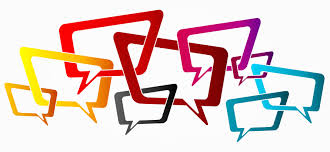 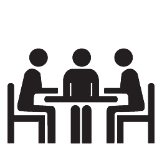 GroepstudieHierdie studie is bedoel vir groepe in julle kerk om saam te doen gedurende die week wat fokus op bekering.Bid saam vir God se leidingAfskop vraag: Waarom hou mense oor die algemeen nie van raad nie?Lees Psalm 19Gee 'n geleentheid vir die wat bereid is om iets te deel wat vir hulle van die teks uitgestaan het.Gee 'n geleentheid vir die wat bereid is om ŉ vraag te vra oor iets in die teks. Gee eers ŉ kans vir al die vrae en skryf dit dan neer.Bespreek die vrae nou saamDeel met mekaar wat jy dink God vir jou deur die teks sê vir jou lewe ten opsigte van bekering.Bid saam. WEEK 3: GEBED_ Gesprek is nodig vir enige verhouding om te groei. Ook vir ons verhouding met God. 'n Egpaar wat nie met mekaar praat nie sal 'n swak en verbrokkelende verhouding hê. Ons hoor God in Sy Woord en om tot God te bid is om terug te kommunikeer. Gebed is daarom om God self teë te kom. Gebed is nie net om God vir dinge te vra nie. Ons sien selfs hoe Jesus gereeld weg van die skare tyd alleen spandeer saam met Sy Vader in gebed. Miskien is dit die beginpunt vir ons in die herstel van ons gebedslewe. Om doelbewus tyd alleen te spandeer sonder selfone, tv’s, radio's, musiek of ander mense. Bid hardop, dit kan jou help om jou aandag te fokus. Hou 'n gebedslys. Bid saam met ander. Iemand het eenkeer gesê: "Ons behoort die verstomming te ken om sy heerlik te prys, die teerheid te beleef as ons sy genade weer sien, en die stryd om afhanklik sy hulp te vra – al hierdie dinge kan daartoe lei dat ons die werklikheid van sy teenwoordigheid ken.”PreekwenkeHier is 'n paar nuttige tekste en wenke vir prediking oor gebed:Eerste dinge eerste!Matt 6: 9-13HK Son. 45 V&A 116Jesus Christus se gebed stel onmiddellik die verhouding reg tussen Skepper en skepsel. Eienaar van die missie en werker in die missie.Hierdie gebed soek eers die eer van die Vader, nie my eer nie. Dit soek die koninkryk van die Vader, nie my koninkryk nie. Dit soek die wil van die Vader, nie my wil nie.Dit is nie net 'n belydenis van geloof nie, maar ook van vertroue dat hierdie dinge uiteindelik beter is as my heerlikheid, koninkryk of wil. Dit is ook 'n wegdraai en bekering van my eie eer, koninkryk en wil.My brood, my vergifnis en selfs my beskerming teen die bose is ter wille van my diens vir sy heerlikheid, koninkryk en wil. En vir daardie doel kan God vertrou word om te gee wat ek vra.Christus se gawes word kragtig deur gebedEfesiërs 6: 10-20HK Son. 45 V&A 116Die teks verduidelik hoe die gawes van Christus se werk soos wapens is vir die Christelike stryd in die missie van God. Die gordel van waarheid, die borsharnas van geregtigheid, gereedheid in die evangelie van vrede as skoene, geloof as skild, verlossing as helm en die Woord as swaard. Maar vers 18 wys daarop dat hierdie dinge gebruik moet word deurdrenk van konstante gebed (Die gebed opdrag is ŉ deelwoord by al die vorige imperatiewe werkwoorde.)Ons moet oor hierdie dinge bid soos ons dit benut: waarheid, geregtigheid, vrede, geloof, verlossing en die Woord.Daaglikse oordenkingsVolg hierdie oordenkings daagliks op jou eie of as gesin:Maandag - Ons Vader, brood, vergewe en beskermingLukas 11: 1-4Waarom dink jy leer Jesus ons om 'ons' Vader te bid en nie 'my’ Vader nie?Hoe is brood, vergifnis en beskerming ŉ "ons" saak?Meestal dink ons oor gebed as iets tussen my en God - individueel. Jesus leer ons dat ek nooit geïsoleer is nie, selfs nie as ek op my eie bid nie. Ook die antwoorde op my gebede is nie geïsoleer nie. Ek is deel van 'n geloofsgemeenskap. Saam op soek na Hom en Sy heerlikheid en saam ontvang ons om te deel en saam te dien. Is jou gebede en geloofslewe net 'n "ek" en "my" of 'n "ons"?Dinsdag - Na die gebed?Lukas 11: 5-13Watter drie kort gelykenisse vertel Jesus as deel van sy les oor gebed?Wat gedoen na jy gebid het? Die kort gelykenis oor die buurman leer dat na gebed ... ons weer moet bid! Om nie jou trots in die pad te laat staan van volhardende en nederige gebed in uiterste afhanklikheid nie. Daarna moet ons opstaan en voortgaan om die probleem aan te pak: Vra eers rond vir oplossings of advies, tweedens beweeg aktief rond op soek na wat gedoen kan word en klop laastens by die deure wat oopgemaak kan word. Vra, soek, klop. Werk aan die oplossing! Maar wat as daar steeds niks gebeur nie? Rus met vertroue in jou Vader se goedheid: dat Hy nie aan jou skadelike dinge sal gee wat van jou kant gesien fantasties lyk nie.Woensdag - Gebed en wêreldsheidJak 4: 1-10Wat sou jy sê is die invloed van ‘die wêreld’ op jou gebedslewe?Wat is die gewaarborgde manier om nie antwoorde op jou gebede te kry nie?God en die wêreld is nie op dieselfde missie in dieselfde rigting nie. En jy kan ook nie in albei rigtings bid nie. 'n Verdeelde hart tussen God en die wêreld lei tot selfsugtige gebede. Selfsugtige gebede lei tot onbeantwoorde gebed. Dit lei daartoe dat ek uiteindelik self die stryd opneem om te kry wat ek eintlik wil hê as seën: die dinge van God en nie God opsig self nie. Maar wanneer ek nederig my hele wese aan God onderwerp en die versoekings om my hart te verdeel weerstaan, sal Satan vlug en my Here sal my oplig uit die verwarring!Donderdag - Smeking en dank verseker vredeFil. 4: 6-9Waarom is dit belangrik in gebed om vrymoedig te smeek, maar ook om Sy seëninge te erken?Wat beteken dit dat Christus wag sal hou oor jou hart en verstand?Daar sal altyd redes wees vir kommer. Maar daar is ook altyd dinge om voor dankbaar te wees. Ons het die Here dringend nodig, maar ons het ook reeds sy seën op baie ander maniere. Om beide in my gebede te noem help my om te besef dat Hy reeds aktief is in my lewe. Hy ken my behoeftes en weet wat vir my goed is. Dit blus die vuur van angs. Ek kan rus in die feit dat die genade van Christus voldoende is elke keer wanneer my hart en gedagtes weer met my wil weghardloop. Hy hoor my bid, Hy het my ook reeds geseën met baie ander dinge ... en meer as dit, Hy het my verlos om sy eie te wees! ...Vrede!Vrydag – Volharding in uitreikgebed.Kol 4: 2-6Tot watter tipe gebedslewe roep vers 2 jou?Hoe bid jy vir evangelisasie? (v3)Hoe word jou gesindheid in gebed oorgedra in jou lewe in?Gebed is harde werk. Dit is soos om 'n hoë berg te klim. Een voet voor die ander. Dit is hoekom jy aangemoedig word om waaksaam te bly... want dit is so maklik om op te gee. Die ander ding wat sal help is om ook te bid met danksegging waar die Here reeds geantwoord het. Dit versterk weer jou hart vir meer gebed. Jy kan selfs bid vir geleenthede om die evangelie duidelik te deel, deur jouself of deur ander. Maar gebed vorm ook die hart waarmee ek my lewe tegemoet gaan. Bid, maar moenie net bid nie... gebruik in geloofsvertroue die geleenthede wat die Here dan vir jou gee...Saterdag - Intieme fokus van gebedMatt 6: 5-8Wat is die twee strikke om in te trap met gebed?Waarom is gebed eerstens tussen jou en die Here?Selfs die teerste dinge kan deur ons sondige harte besmet word. Met 'n hart wat nie in die evangelie rus nie kan selfs gebed misbruik word om jouself te verheerlik. Jy kan selfs hardop bid vir die heerlikheid van God, terwyl jy eintlik op soek is na jou eie eer soos wat jy deur ander gesien en gehoor word! Sien eerder die teer intimiteit van gebed raak. Jy mag gerus in die openbaar of saam met ander mense bid soos ons ook op ander plekke in die Bybel sien. Maar is jy besig met jou hart voor God, of jou beeld voor mense? Die ander lokval is om God met baie woorde te probeer oorreed om vir my te gee wat ek nodig, eerder as om my hart in eenvoud te deel terwyl ek vertrou dat Hy goed is en sy antwoord die beste. Hier ontdek ons dat jou benadering tot gebed belangrik is... Hoe benader jy jou gebede?GroepstudieHierdie studie is bedoel vir groepe in julle kerk om saam te doen gedurende die week wat fokus op gebed.Bid saam vir God se leidingAfskop vraag: Hoekom is dit moeilik om ŉ aktiewe en gedissiplineerde gebedslewe te hê?Kies en lees een van die tekste wat hierbo genoem is oor gebed.Gee 'n geleentheid vir die wat bereid is om iets te deel wat vir hulle van die teks uitgestaan het.Gee 'n geleentheid vir die wat bereid is om ŉ vraag te vra oor iets in die teks. Gee eers ŉ kans vir al die vrae en skryf dit dan neer.Bespreek die vrae nou saamDeel met mekaar wat jy dink God vir jou deur die teks sê vir jou lewe ten opsigte van gebed.Bid saam. WEEK 4: GROEI_Om die liggaam van Christus te laat groei moet begin word met die groei van die individuele lede van die liggaam in Christus. Dit is nie 'n stelsel wat moet groei nie. Mense moet groei gewortel in Christus (Kol 2: 7). Jy het nodig om te groei. Waarin moet jy groei? Liefde wat spruit uit 'n rein hart, 'n goeie gewete en 'n opregte geloof (1 Tim 1: 5). Ons gedagtes, harte, gesindhede en dade moet gevorm word tot die beeld van Christus deur die werk van God se Woord en Gees. Dit is waaroor die opdrag van Jesus gaan om sy dissipels (vakleerlinge) te word. Mense op God se missie wat Jesus se pad en manier navolg. Mense wat na Jesus luister en in praktiese geloof alles oefen wat hulle geleer het. Langs hierdie pad van individuele groei en gehoorsaamheid aan Christus in my keuses en prioriteite, gebruik Hy my ook om ander weer dissipels van Hom te maak. Dit lei daartoe dat kerke groei: in diepte, in gesondheid en met God se seën in getalle. Dít als dra by tot die heerlikheid van God, wat in staat is om  dooie selfsugtige sondaars soos ek nuwe lewens te gee in diens van Christus (Ef. 2: 1 + 10).PreekwenkeHier is 'n paar nuttige tekste en wenke vir prediking oor groei:'n Vakleerling van JesusMatt 4: 18-25HK Son. 1 V&A 1In hierdie toneel in Matteus ontmoet Jesus sy toekomstige volgelinge waar hulle vakleerlinge is van hulle pa’s. Hulle het daagliks saam met hulle pa’s visgevang en is só opgelei as vissermanne. Die basiese tema hier is hoe en waarvoor mense hulself voorberei as hoof roeping in die lewe.Jesus kom roep hulle doelbewus hier weg vir 'n ander vakleerlingskap by Hom. Die herhaalde opdrag hier is "Volg my." Die bedoeling was dat die volgelinge van 'n rabbi soos Hy sou dink en optree deur saam met hom te loop, na hom te luister en soos hy te leer maak. Om elke dag daarin te groei en te vorder.Dit is wat Jesus dan doen in v23-25. Met sy dissipels wat nou volg gaan Hy om die evangelie te verkondig en Sy koningskap te wys oor elke terrein van die lewe. Hy gaan om mense lief te hê en te dien en hulle moet kyk en leer. Dit is waarvoor Hy hulle uiteindelik ook roep om te doen soos spesifiek genoem in Johannes 13: 13-17.Klip in die waterHand 1: 1-8Jesus het sy dissipels (vakleerlinge / volgelinge) opdrag gegee om voortdurend ander toe te voeg tot hulle getal. Hiervoor moes hulle mense wat belangstel doop en leer om Jesus Christus gehoorsaam te volg (Mat 28: 19,20).In Handelinge 1 word beskryf hoe die Gees van God hulle sal bemagtig om die Koninkryk van God te versprei in al groter wordende sirkels - soos 'n klip in 'n dam.Eerste in Judea - waar jy woon en die mense kenDan in Samaria - waar jy nie graag sou wou gaan nieAan die hele wêreld - waar jy niks van niemand af weet nieMense wat Jesus Christus volg en gewortel is in die evangelie is soos 'n rots in 'n dam. Bedoel om ŉ groeiende invloed te hê in hulle wêreld. Mense wat deur God gebruik word om weer ander te help om Koning Jesus te volg en op hierdie manier te help dat die koninkryk van God deurbreek.Daaglikse oordenkingsVolg hierdie oordenkings daagliks op jou eie of as gesin:Maandag - Bly in Jesus!Johannes 15: 1-8Wat beteken dit om in Jesus te ‘bly’?Hoe help dit jou groei en vrugte dra?Groei en vrug kom net in jou lewe wanneer jy jou fokus en aandag hou op Jesus en sy voltooide werk aan die kruis. Die goeie nuus oor wie Jesus is en wat Hy gedoen het, is soos lewegewende sap wat voortdurend deur die takke moet vloei. Hierdie "inwoon in Jesus" maak dit vir ons moontlik om te groei en die mense rondom ons met nuttige vrugte te dien. Is daar ander aktiwiteite waarmee jy besig is met die hoop dat dit jou hart en lewe sal vernuwe? Hoe kan jy herfokus om in Christus te bly?Dinsdag - God se bestemming met jouRomeine 8: 28-30Waarop is God gerig met jou as Sy dissipel?Baie dinge wat met ons in ons lewens gebeur voel soos struikelblokke in ons vordering. Terugslae, ongelukke of pyn wat deur ander veroorsaak word. Maar hier word jy daaraan herinner dat God sy doel met jou sál bereik: Hy vorm en slyp ons gedurig tot mense wat na Christus lyk. Dit is waarheen dissipels van Christus op pad is. En God beloof hier om selfs die pynlike dinge van die lewe te gebruik om jou daar te kry. Aan watter aspek van jou gedagtes, gesindheid of gedrag is God dalk op die oomblik aan die werk? Werk jy saam?Woensdag - Groei verg moeite!2 Petrus 1: 3-11Wat moet nog vir jou 'afgelewer' word om te kan groei? (v3-4)Party gelowiges dink soms dat geloofsgroei en 'n veranderde lewe 'n outomatiese proses is soos oudword. Jy moet net lank genoeg asemhaal en dan verbeter jy vanself. Dit is glad nie waar nie – al het God reeds elke bestanddeel wat jy kan benodig verskaf! Ons moet hard werk met wat Hy reeds voorsien het. Hier vind ons 'n lys van hierdie bestanddele. Hulle moet gebruik word om mekaar te verryk. Werk aan die een veroorsaak die ander om te verbeter. Gaan dink mooi oor die invloed van elkeen op die ander. Sien ook dat al hierdie dinge begin steeds op die fondament van God se onvoorwaardelike liefde (agape) vir alle mense - gewortel in die evangelie. Om hiermee besig te wees lei daartoe dat jy meer vrug dra en Jesus Christus ook beter sal leer ken.Donderdag – Jesus lei jou na ander mense toeJoh. 20:21 & Matt 28: 18-20Waar sal jy land as jy Jesus volg?Wat beteken Jesus se beloftes hier vir jou oor die taak?Ons deel in dieselfde missie as Jesus. Wanneer ons uiteindelik begin om soos Hy te lyk - bevry van ons selfsugtige begeertes en self-gerigtheid... sal ons liefdevol betrokke kan wees in die lewens van ander. Christus sal jou lei om betrokke te raak in die lewens van die mense om jou. Jy kan dan dieselfde rol in hulle lewens speel as wat ander gelowiges gespeel het in jou geestelike ontwikkeling. Dit kan mense wees met wie jy reeds verhoudings het, of 'n buurman wat jy nog nie so goed ken nie. As dissipel... moet jy uiteindelik ander ook dissipels maak en hulle help om by die familie van God aan te sluit. Bid dat God jou sal wys en lei waar jy liefdevol betrokke kan raak in die lewens van ander.Vrydag - Jou rol in die liggaam van ChristusEfesiërs 4: 12-16Wat is God se doel met jou gawes?As 'n dissipel van Jesus is jy nie bedoel om alleen te werk nie. Een persoon kan nie alleen 'n gemeenskap of dorp bereik nie. Selfs Jesus het gesteun op die liefde, gebede en ondersteuning van sy dissipels. Elke dissipel het gawes en geleenthede ontvang om ander weer in staat stel om Jesus beter te volg en te dien. Wanneer elke dissipel in God se familie hul unieke bydrae lewer word Jesus Christus se liggaam gesond en opgebou. Is jou plaaslike kerk ongesond of aan die krimp omdat jy nie daar is nie? Dien jy met opoffering? Dalk mis jy selfs uit op die gesonde inset wat ander in jou lewe kon gee?Saterdag - Moeg en seer?Hebreërs 11: 32-12: 3Wie is Jesus volgens 12:2?Hoe moedig dit jou aan?Mense stel jou teleur. Jy stel jouself teleur. Projekte misluk. Mense wat jy gehelp het draai terug na hul ou weë. Jou moeite by jou kerk word nie erken nie. Jy werk vir jou eie groei en dié van ander... maar dit gaan nie soos jy gehoop het nie. Jy ervaar dalk selfs weerstand of bedreigings. Wel, dan is jy in goeie geselskap. Vertroue in Jesus as sy dissipel is om te volhard in situasies wat hopeloos kan voel. Kyk verby die lyding wat nou deel van jou pad is en sien Christus en Sy voltooide werk vir jou raak. Sien dan hoe Hy ook verby sy lyding gekyk het en vasgehou het aan die vreugde wat by sy Vader in die toekoms gewag het. Hy sal sy goeie werk waarmee Hy in jou begin het klaarmaak.  Onthou dit ... lig jou kop op, hou jou oë op Jesus, nie die omstandighede of mense nie en volhard. Vreugde wag!GroepstudieHierdie studie is bedoel vir groepe in julle kerk om saam te doen gedurende die week wat fokus op groei.Bid saam vir God se leidingAfskop vraag:  Waar in jou lewe ervaar jy die vrug van harde werk?Lees Galasiërs 6:1-10.Gee 'n geleentheid vir die wat bereid is om iets te deel wat vir hulle van die teks uitgestaan het.Gee 'n geleentheid vir die wat bereid is om ŉ vraag te vra oor iets in die teks. Gee eers ŉ kans vir al die vrae en skryf dit dan neer.Bespreek die vrae nou saamDeel met mekaar wat jy dink God vir jou deur die teks sê vir jou lewe ten opsigte van groei.Bid saam. WEEK 5: TOERUS_Wat 'n wonderlike voorreg vir elke dissipel om te dien in die missie van God! Maar wie sal hulle ondersteun, aanmoedig, gids, lei, help, leer, onderrig, mentor, afrig en toerus om Christus met hul lewens in hul gemeenskappe te volg? Om die deelname van elke lid met hulle gawes te verbeter? Almal is geroep om te dien maar Jesus het spesifiek ouderlinge (predikante ingesluit) en diakens geroep om die dissipels toe te rus vir hulle werk waardeur die liggaam sal groei. Hierdie mense is nie verkies om die 'kerk-werk’ namens die res te doen nie. Ouderlinge en diakens se doel is die volwassenheid van die dissipels. Ouderlinge begelei lidmate om hulle oë op Christus te hou en so te groei tot volwassenheid in hulle dissipelskap en diakens begelei lidmate om hulle oë op Christus te hou en so te groei tot volwassenheid in hulle dienswerk.PreekwenkeHier is 'n paar nuttige tekste en wenke vir prediking oor toerusting:Almal het 'n gawe (geskenk)1 Kor. 12 (fokus op v11 en v 27,28)HK Son. 21 V&A 55NGB Art. 28Elke gelowige het gawes (geskenke) ontvang en is belangrik vir die funksionering en die bou van die liggaam van Christus. Wanneer jy gehoorsaam dien met jou gawes, is die Gees van God self aktief in ons gemeente. God het beplan om jou te gebruik en het vir jou 'n plek in die bediening en werk van jou kerk.Jou gawe is nie jou gawe nie1 Kor. 12 v 7;1 Pet 4Jy het nie jou gawe van God gekry vir jou eie bevrediging, trots en eer nie, maar om ander daarmee te dien.As jy nie aktief op soek is om met jou gawe te die nie, gaan ander nie kry wat hulle nodig het vir hulle groei en diens nie. As een rat stukkend is sukkel almal om te draai.Eers wanneer gawes vrylik bestee word soos wat hulle ontvang is kry die liggaam voordeel en God die eer.Jou volwassenheid in Christus - die doel van leraars, ouderlinge en diakensEfesiërs 4Die liggaam van Christus groei nie tot volwassenheid in vertroue en diens as gevolg van die ouderlinge of diakens nie. Dissipels groei wanneer hulle vas is aan die Hoof: Christus.Die prediker verkondig die Woord met Christus as die middelpunt van elke teks.Ouderlinge help dissipels om hul oë op Christus te hou en volwasse in Hom te word deur middel van die ware leer van die evangelie (1 Tim 1:11).Diakens help dissipels om met hulle oë op Christus te volhard om die res van die liggaam te dien deur die onderskeie gawes by die onderskeie behoeftes te bring (nie net finansiële gawes en finansiële behoeftes nie) (Hand 6)So groei die liggaam vanuit Christus tot volwassenheid.Daaglikse oordenkingsVolg hierdie oordenkings daagliks op jou eie of as gesin:.  Maandag - Wat het jy gekry?1 Kor. 12: 7 & 11Die Heilige Gees van God stel elke dissipel in staat om goed in 'n paar spesifieke dinge te wees. Beter as wat gelowiges oor die algemeen daarin is. Hierdie gawes is ook soms baie verskillend. Party lyk buitengewoon, soos genesing, en ander kan weer baie meer gewoon wees soos bemoediging. Maar almal is van gelyke waarde en word gegee soos God se Gees daaroor besluit. Daar is ook nie 'n finale lys van gawes in die Bybel nie. Wat het jy gekry? Kan aan dinge dink waarin jy veral goed is en jy jou kerk mee kan dien? As jy nie weet nie ... hoe kan jy begin om uit te vind?Dinsdag - ongelukkig met wat jy ontvang het?1 Kor. 12: 14-20Ons is geneig om te hou van wat ander mense het, en ontevrede te wees met wat ons het. Ons begeer selfs die gawes van ander en is jaloers op hulle en hoe die Gees van God hulle gebruik. Dit kan veroorsaak dat jy uitmis op die werk en rol wat God wel vir jou het. Soos musiek verskillende klanke nodig het om 'n mooi harmonie te maak, moet jy ook van ander verskil om by te dra tot die mooi geheel. Hoe eenvoudig jy dalk oor jouself mag dink, besef dat jy nodig is om ŉ mooi geheel te skep.Woensdag - Wat het jy nodig?1 Kor. 12: 21-25Sukkel jy in sekere opsigte op jou lewenspad? Is daar gebreke waarmee jy sukkel en wat jou keer om God te dien? Vermy jy ander Christene as gevolg daarvan? Miskien is die antwoord nie om ander uit skaamte of trots te vermy nie, maar eerder om ander op te soek om gebruik te maak van hulle gawes. God het ons vir mekaar gegee om mekaar nodig te hê. Om die beste in ons los te kan maak. Bid vir God se hulp, maar miskien het Hy jou reeds geantwoord in die vorm van die gawes van gelowiges om jou!Donderdag - Jou verhouding met jou ouderling(e)1 Tim 3: 1-7God het jou spesifieke ouderling(e) vir jou gegee om jou af te rig en te ondersteun in jou dissipelskap. Soos enige afrigter, kan hulle beswaarlik help en raad gee as jy nie 'n oop verhouding met hulle het nie. Is jou ouderling bewus van die dinge waarmee  jy sukkel? Is jy bereid om hulle te vra om saam met jou te kom bid? Moenie God wantrou om jou ouderling as sy instrument in jou lewe te gebruik nie. Ouderlinge is nie volmaakte mense nie en het ruimte vir groei, maar God het gekies om julle bymekaar te pas. Bel hulle en gebruik hulle as deel van God se werk in jou lewe.Vrydag - Jou verhouding met jou diaken(s)1 Tim 3: 4-13; Hand 6: 1-7Jou kerk het diakens bevestig om die eenheid van liefde en dienswerk in jou kerk te stimuleer. Hulle taak is om die gawes tussen die lidmate so te gebruik en te lei dat niemand koud gelaat word nie en dat almal toegang het tot die gawes wat hulle kort: finansieel of andersins. Hulle werk nie namens jou nie, maar is daar om jou aan die werk te kry. Volg jy hulle leiding en ondersteun jy hulle planne? Bied jy jou gawes aan en maak jy gebruik van die geleenthede om te dien? Bid oor geleenthede waar die Here jou dalk wil gebruik.Saterdag - Woord en Sakramente2 Tim 3: 14-17 & Hebreërs 4: 12,131 Kor. 11: 23-34Jy mag dalk gretig soek na God se stem en werk in jou lewe... maar luister jy waar en wanneer Hy praat? By 'n Bybelstudiegroep, 'n erediens of in daaglikse persoonlike stiltetyd. Werk jy dan saam met wat jy dan daar hoor? Word jy opgewonde en versterk deur die evangelie wat in die doop of nagmaal vir jou gedemonstreer word. Dissipels van Jesus Christus moet 'n gereelde en gesonde dieet van God se evangelie vir ons harte en gedagtes volg. Moenie geleenthede afskeep waar jy saam met ander gereeld bemoedig en versterk kan word deur wat God vir jou voorsien het in sy Woord en sakramente nie. GroepstudieHierdie studie is bedoel vir groepe in julle kerk om saam te doen gedurende die week wat fokus op gebed.Bid saam vir God se leiding.Afskop vraag: Wat is die verhouding tussen die afrigters en die span?Lees Efesiërs 4:1-16Gee 'n geleentheid vir die wat bereid is om iets te deel wat vir hulle van die teks uitgestaan het.Gee 'n geleentheid vir die wat bereid is om ŉ vraag te vra oor iets in die teks. Gee eers ŉ kans vir al die vrae en skryf dit dan neer.Bespreek die vrae nou saamDeel met mekaar wat jy dink God vir jou deur die teks sê vir jou lewe ten opsigte van God se missie.Bid saam. WEEK 6: INRIG_ Die grondwerk is nou gedoen om jou duidelikheid te gee oor God se missie vir die kerk. Dit is om Homself in jou gemeenskap te verheerlik soos jy Christus gehoorsaam volg onder leiding van sy Gees. Soos op baie terreine van die lewe ontwikkel ons met verloop van tyd gewoontes en maniere van doen wat nie meer hierdie missie behulpsaam ondersteun nie. Planne, gewoontes en strukture wat dalk in die verlede goed gewerk het is dalk nie meer so effektief nie. Als werk ook nie noodwendig in elke konteks nie. Hierdie dinge kan selfs struikelblokke word. God se waarheid het nie verander nie, maar ons land, kulture en gemeenskappe is altyd aan die verander.  Ons behoort voortdurend te hervorm (semper reformanda) en ons bedieningstyle, strukture en stelsels beter inrig om ons missie beter te dien. Om ŉ kerk se bediening beter in te rig en te belyn kan beteken dat 'n paar veranderinge in jou kerk kan volg. Meestal maak verandering ons bang en onseker. Maar vind jou enigste troos in Jesus Christus om jou kerk getrou te lei eerder as om valse troos in bekende strukture en gewoontes te soek.PreekwenkeHier is 'n paar nuttige tekste en wenke vir prediking oor die inrig van bediening:Laat ons oorweeg!Hebreërs 10: 19-25Noukeurige aandag moet hier gegee word aan die Griekse sintaksis. Aanhalings hieronder is letterlik uit die Grieks. Op grond van die evangelie wat tot nou in die brief verduidelik is (v19-21), word drie oproepe gemaak:“laat ons nader met 'n opregte hart in volle sekerheid van geloof v22”"laat ons die belydenis van ons hoop styf vashou sonder huiwering v23”‘'laat nadink oor mekaar tot stimulering van liefde en goeie dade v25”As gevolg van die evangelie kan ons tot God nader sonder vrees. In Sy teenwoordigheid vind ons troos, hoop en ons roeping. Maar ons moet vashou aan hierdie nuwe hoop as ons stewige fondament, en vertrou dat God getrou is. En nou, in Sy teenwoordigheid waar ons vashou aan die evangelie ... moet ons nadink (oorweeg) wat die beste maniere is om mekaar aan te moedig tot liefde en goeie werke.Die laaste oproep moedig ons aan om kreatief te dink, te oorweeg en nuwe moontlike maniere te beplan vir 'n kerk om mekaar te stimuleer in hulle groei. God gee ons die vryheid terwyl ons op die fondament van die evangelie in sy teenwoordigheid staan.Dink!Efesiërs 5: 10-20Markus 12:30Om 'n persoon van geloof te wees beteken nie dat jy blindelings vorentoe moet struikel sonder denke en beplanning nie. In Markus 12 word ons beveel om as deel van die groot gebod God ook lief te hê met ons hele verstand. Ons moet ons gedagtes en idees gebruik om God op die beste moontlike manier te dien. Sorgvuldige denke en beplanning is 'n manier om God lief te hê met die gawe van denke en wysheid.Efesiërs brei hierop uit en roep Christene om wys en nadenkend te wees. Om die beste moontlike gebruik te maak van die omstandighede. Die toepassing van ons gedagtes oor hoe om die Here die beste dien in ons omstandighede.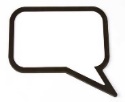 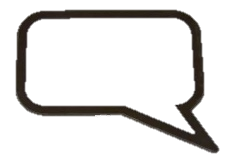 Daaglikse oordenkingsVolg hierdie oordenkings daagliks op jou eie of as gesin:Maandag - Pasop!Kol 2: 6-10Soms is dinge bo blink maar onder stink. Soos 'n blink appel met 'n wurm binne. Alles in die kerk lyk in plek. Mense kan hul saak argumenteer oor wat en hoe die ware regte manier is. Hulle kan jou aandag met goed deurdagte teorieë vang, maar sonder dat jy vasgevang word deur Christus. Vers 8 gebruik doelbewus die woord 'gevange' (in die Grieks) omdat mense vasgevang word deur menslike konkoksies wat vrees en slawerny bring, eerder as deur Christus wat vryheid en vreugde bring. Ongeag die bedieningsbenadering, strukture of tradisies van julle kerk... voel jy vasgevang in die stelsel of vasgegryp deur Christus?Dinsdag - Jou énigste troos?Kol 2: 13-19HK Son. 1 V&A 1Die probleem onder die Christene van Kolosse, net soos met ons, is dat hulle maklik geheg geraak het aan ander dinge as Christus alleen (sola Christi). Hulle is hier onder versoeking om sekerheid en troos te gaan soek in ou bekende tradisies wat op ŉ stadium na Christus gewys het. Maar sonder Jesus het hierdie dinge net leë afgode geword. Hulle is selfs hierin aangemoedig deur skynbaar ‘goeie mense’ maar wat self ook nie meer werklik vasgehou het aan Christus alleen nie. Jy sal slegs versterk word en groei wanneer jy uit Christus self groei, eerder as om sonder nadenke staat te maak op leë gewoontes. Jou enigste troos in lewe en dood is dat jy net aan Christus behoort – hoe gerus ou bekende dinge jou dalk ook mag laat voel!Woensdag - Ware godsdiens?Romeine 12: 1,2Die genade van God in Christus roep jou om jouself met opoffering vir sy diens te gee deur jou lewe en jou keuses.  Dit is die ware kern van godsdiens, eerder as ŉ godsdiens-sisteem met rituele of tradisies waaraan jy kan deelneem sonder dat jou hart daarin is. Om op hierdie nuwe manier oor jouself te dink sal jou help om werklik agter te kom wat God se wil vir jou is. Waar is jy besig met dinge wat nie pas by Romeine 12 se definisie van ware godsdiens nie? Beoefen jy ware godsdiens, of godsdienstige rituele?Donderdag – Verskillende benaderings tot die Christelike lewe en bedieningRomeine 14: 1-12Afhangend van hul volwassenheid in Christus, is mense op verskillende plekke in hul vryheid in Christus. Sommige voel dat, as gevolg van Christus, hulle baie vryheid het tov van allerhande moets en moenies. Ander voel weer dat hulle ontrou is aan Christus wanneer hulle vir hulself dieselfde vryheid toelaat. Die probleem ontstaan nou dat ons sondige harte wil neersien op die wat onvolwasse is of die wat volwasse is wil veroordeel. Waar pas jy? Waar verhinder dit jou vermoë om nog steeds jou broers en susters met liefde te dien? Slegs God ken ons harte en ons word hier opgeroep om die beoordeling daarvan aan God oor te laat en eerder mekaar se voordeel te soek. Gaan jy anders saampraat as mense weer staan en stoom afblaas?Vrydag - Lewe in liefde en vredeRomeine 14: 13-23Waaroor gaan die Koninkryk van God uiteindelik? Gee nie om wat ons doen nie, ons is reeds verkeerd wanneer ons die vrede en vreugde wat die Gees van God ons gee laat los het. Elke persoon moet hul eie harte voor God ondersoek: "Is wat ek doen aangenaam vir God en dien dit sy doel?" Jou aktiwiteite behoort daarop gerig te wees om vrede te bewerk en mense op te bou in hulle vertroue in die voldoende werk van Christus (v19).Saterdag - Wat van die ander?Rom. 15: 1-13As dissipels van Christus, word ons hier opgeroep om Jesus se manier van doen te volg in hoe jy verskille in bedieningspraktyke van ander benader. Hy het Homself nederig beskikbaar gestel vir ons groei en wat voordelig vir ons geloof sou wees - eerder as om ons net te veroordeel vir die feit dat ons selfs geen geloof gehad het nie en boonop sy vyande was (Ro 5: 8,10). Met só gesindheid teenoor mekaar kan mense eensgesind wees - op soek na mekaar se voordeel en God selfs saam aanbid. Om mekaar op hierdie manier lief te hê voor die oë van die wêreld sal bydra tot God se heerlikheid (v7). Hoe verander hierdie perspektief die manier waarop jy voortaan oor ander dink en teenoor hulle optree – al verskil jy met hulle? GroepstudieHierdie studie is bedoel vir groepe in julle kerk om saam te doen gedurende die week wat fokus op gebed.Bid saam vir God se leidingAfskop vraag:  Watter rol speel die geraamte in ŉ liggaam?Lees Nehemia 1 Gee 'n geleentheid vir die wat bereid is om iets te deel wat vir hulle van die teks uitgestaan het.Gee 'n geleentheid vir die wat bereid is om ŉ vraag te vra oor iets in die teks. Gee eers ŉ kans vir al die vrae en skryf dit dan neer.Bespreek die vrae nou saamDeel met mekaar wat jy dink God vir jou deur die teks sê vir jou lewe ten opsigte van God se missie.Bid saam.WEEK 1: Die missie van GodPreekOordenkings vir 6 dae1 GroepstudieWEEK 2: BekeringPreekOordenkings vir 6 dae1 GroepstudieWEEK 3: GebedPreekOordenkings vir 6 dae1 GroepstudieWEEK 4: GroeiPreekOordenkings vir 6 dae1 GroepstudieWEEK 5: ToerusPreekOordenkings vir 6 dae1 GroepstudieWEEK 6: InrigPreekOordenkings vir 6 dae1 Groepstudie